附件314天内离（返）昆人员风险排查统计小程序（*必填）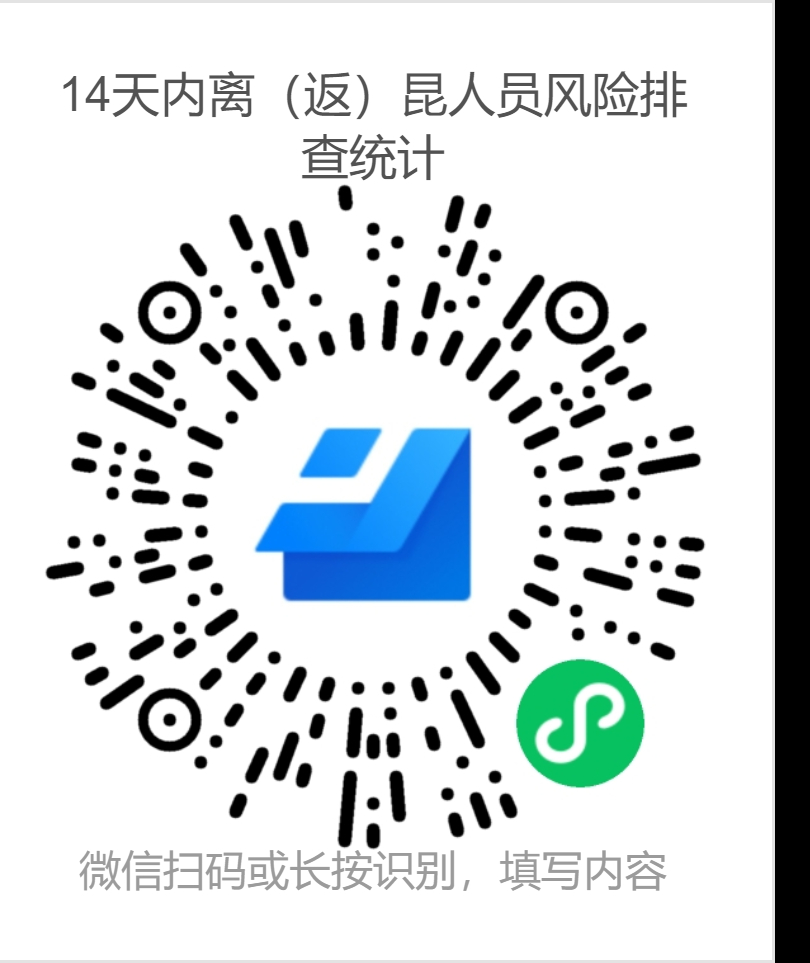 